             Vadovaudamasi Lietuvos Respublikos vietos savivaldos įstatymo 6 straipsnio 5 ir 8 punktais, 16 straipsnio 1 dalimi, Lietuvos Respublikos 2023 metų valstybės biudžeto lėšų, skirtų išlaidoms, susijusioms su valstybinių ir savivaldybių mokyklų mokytojų, dirbančių pagal ikimokyklinio, priešmokyklinio, bendrojo ugdymo ir profesinio mokymo programas, personalo optimizavimu ir atnaujinimu, apmokėti, paskirstymo tvarkos aprašo, patvirtinto Lietuvos Respublikos švietimo, mokslo ir sporto ministro 2023 m. kovo 8 d. įsakymu Nr. V-271 „Dėl Lietuvos Respublikos 2023 metų valstybės biudžeto lėšų, skirtų išlaidoms, susijusioms su valstybinių ir savivaldybių mokyklų mokytojų, dirbančių pagal ikimokyklinio, priešmokyklinio, bendrojo ugdymo ir profesinio mokymo programas, personalo optimizavimu ir atnaujinimu, apmokėti, paskirstymo tvarkos aprašo patvirtinimo“, 3 punktu, Pagėgių savivaldybės taryban u s p r e n d ž i a:1. Patvirtinti Valstybės biudžeto lėšų, skirtų išlaidoms, susijusioms su Pagėgių savivaldybės mokyklų mokytojų, dirbančių pagal ikimokyklinio, priešmokyklinio, bendrojo ugdymo programas, personalo optimizavimu ir atnaujinimu, apmokėti, paskirstymo ir naudojimo tvarkos aprašą (pridedama).             2. Sprendimą paskelbti Teisės aktų registre ir Pagėgių savivaldybės interneto svetainėje www.pagegiai.lt. Savivaldybės meras 				            Vaidas BendaravičiusPATVIRTINTAPagėgių savivaldybės tarybos 2023 m. birželio 20 d. sprendimu Nr. T-113VALSTYBĖS BIUDŽETO LĖŠŲ, SKIRTŲ IŠLAIDOMS, SUSIJUSIOMIS SU PAGĖGIŲ SAVIVALDYBĖS MOKYKLŲ MOKYTOJŲ, DIRBANČIŲ PAGAL IKIMOKYKLINIO, PRIEŠMOKYKLINIO, BENDROJO UGDYMO PROGRAMAS, PERSONALO OPTIMIZAVIMU IR ATNAUJINIMU, APMOKĖTI, PASKIRSTYMO IR NAUDOJIMO TVARKOS APRAŠASI SKYRIUSBENDROSIOS NUOSTATOS	1. Valstybės biudžeto lėšų, skirtų išlaidoms, susijusioms su Pagėgių savivaldybės (toliau – Savivaldybė) mokyklų mokytojų, dirbančių pagal ikimokyklinio, priešmokyklinio, bendrojo ugdymo programas (toliau – mokytojai), personalo optimizavimu ir atnaujinimu, apmokėti, paskirstymo mokykloms tvarkos aprašas (toliau – Aprašas) nustato Savivaldybės mokyklų išlaidų, susijusių su mokytojų personalo optimizavimu ir atnaujinimu, kompensavimo atvejus ir tvarką.	2. Apraše naudojamos Lietuvos Respublikos švietimo įstatyme bei kituose teisės aktuose apibrėžtos sąvokos.II SKYRIUSVALSTYBĖS BIUDŽETO LĖŠŲ SKYRIMAS MOKYTOJŲ PASITRAUKIMUI3. Valstybės biudžeto lėšos mokytojų pasitraukimui skiriamos išeitinių išmokų išlaidoms visiškai arba iš dalies padengti, kai išeitinės išmokos mokamos mokytojams, su jais šalių susitarimu nutraukiant darbo sutartis šiais atvejais:3.1. dėl mokyklų tinklo pertvarkos – valstybės biudžeto lėšos šiam tikslui skiriamos prioriteto tvarka;3.2. visiškai patenkinus Aprašo 3.1. papunktyje nurodytą išeitinių išmokų poreikį, valstybės biudžeto lėšos gali būti skiriamos:3.2.1. dėl savininko teises ir pareigas įgyvendinančios institucijos (dalyvių susirinkimo) priimto sprendimo mokykloje mažinti klasių (grupių) skaičių, išskyrus Aprašo 3.1. papunktyje nurodytą atvejį;3.2.2. mokytojui įgijus teisę į visą socialinio draudimo senatvės pensiją.4. Išeitinės išmokos, kuriai mokėti skiriama valstybės biudžeto lėšų, dydis vienam asmeniui negali viršyti:4.1. dviejų mokytojo vidutinių mėnesinių darbo užmokesčių dydžio, kai darbo santykiai su darbdaviu atleidimo iš darbo dieną tęsėsi iki penkerių metų;4.2. trijų mokytojo vidutinių mėnesinių darbo užmokesčių dydžio, kai darbo santykiai su darbdaviu atleidimo iš darbo dieną tęsėsi nuo penkerių iki dešimt metų;4.3. keturių mokytojo vidutinių mėnesinių darbo užmokesčių dydžio, kai darbo santykiai su darbdaviu atleidimo iš darbo dieną tęsėsi nuo dešimt iki dvidešimt metų;4.4. penkių mokytojo vidutinių mėnesinių darbo užmokesčių dydžio, kai darbo santykiai su darbdaviu atleidimo iš darbo dieną tęsėsi nuo dvidešimt iki dvidešimt penkerių metų; 4.5. šešių mokytojo vidutinių mėnesinių darbo užmokesčių dydžio, kai darbo santykiai su darbdaviu atleidimo iš darbo dieną tęsėsi dvidešimt penkerius ir daugiau metų.5. Savivaldybės mokyklų mokytojų išeitinių išmokų, mokamų vadovaujantis Aprašu, išlaidos iš valstybės biudžeto lėšų dengiamos iš dalies: valstybės biudžeto lėšų dalis negali būti  kaip 2/3 nuo faktiškai išmokėtos išeitinių išmokų sumos, o savivaldybės biudžeto lėšų dalis negali būti mažesnė kaip 1/3 nuo faktiškai išmokėtos išeitinių išmokų sumos.6. Valstybės biudžeto lėšos mokytojų pasitraukimui negali būti skiriamos išeitinių išmokų išlaidoms padengti, jeigu mokytojas yra gavęs išeitinę išmoką, vadovaujantis šiuo Aprašu arba iki šio Aprašo įsigaliojimo galiojusiais Lietuvos Respublikos švietimo, mokslo ir sporto ministro patvirtintais valstybės biudžeto lėšų, skirtų išlaidoms, susijusioms su valstybinių ir savivaldybių mokyklų pedagoginių darbuotojų skaičiaus optimizavimu, apmokėti, paskirstymo tvarkos aprašais.            7. Išeitinė išmoka pagal Aprašą skiriama mokytojui raštu patvirtinus, kad jis nėra gavęs išeitinės išmokos, skirtos vadovaujantis šiuo Aprašu arba iki šio Aprašo įsigaliojimo galiojusiais Lietuvos Respublikos švietimo, mokslo ir sporto ministro patvirtintais valstybės biudžeto lėšų, skirtų išlaidoms, susijusioms su valstybinių ir savivaldybių mokyklų pedagoginių darbuotojų skaičiaus optimizavimu, apmokėti, paskirstymo tvarkos aprašais.III SKYRIUSVALSTYBĖS BIUDŽETO LĖŠŲ SKYRIMAS MOKYTOJŲ PRITRAUKIMUI8. Valstybės biudžeto lėšos mokytojų pritraukimui skiriamos Savivaldybės mokyklose taikomoms priemonėms, kurios paskatintų asmenį užimti laisvą mokytojo darbo vietą ir dirbti joje (toliau – mokytojų pritraukimo priemonės), finansuoti.9. Mokytojų pritraukimo priemonės, finansuojamos iš valstybės biudžeto lėšų, gali būti pradėtos taikyti asmeniui, einamaisiais kalendoriniais metais priimtam į laisvą mokytojo pareigybę mokykloje (visai mokytojo pareigybės darbo laiko normai arba jos daliai):9.1. jei asmuo nėra dirbęs mokytoju valstybinėje arba savivaldybės mokykloje pagal ikimokyklinio, priešmokyklinio, bendrojo ugdymo programas;9.2. jei asmuo yra dirbęs mokytoju valstybinėje arba savivaldybės mokykloje pagal ikimokyklinio, priešmokyklinio, bendrojo ugdymo programas, išskyrus šiuos atvejus:9.2.1. kai mokytojas, priimtas į mokyklą, joje yra dirbęs neterminuotai per pastaruosius 12 mėnesių;9.2.2. kai mokytojas yra dirbęs neterminuotai per pastaruosius 12 mėnesių mokykloje, kuri yra toje pačioje gyvenamojoje vietovėje (tame pačiame mieste, miestelyje ar kaime) kaip mokykla, į kurią yra priimtas.10. Asmeniui taikomos mokytojų pritraukimo priemonės yra individualiai su juo derinamos ir nustatomos mokyklos vadovo sprendimu apibrėžtam laikotarpiui, bet ne ilgiau kaip iki einamųjų kalendorinių metų pabaigos. 11. Valstybės biudžeto lėšos gali būti skiriamos šioms mokytojų pritraukimo priemonėms finansuoti: 11.1. materialinei paramai;11.2. važiavimo į darbą ir atgal visuomeniniu transportu, taip pat nuosava, išsinuomota ar pagal panaudos sutartį perduota transporto priemone išlaidoms kompensuoti;11.3. gyvenamojo ploto nuomos išlaidoms kompensuoti;11.4. kvalifikacijos įgijimo ir tobulinimo išlaidoms kompensuoti (pedagogo kvalifikacijos, kito mokomojo dalyko ar pedagoginės specializacijos kompetencijų įgijimo, kvalifikacijos tobulinimo ir su juo susijusioms išlaidoms kompensuoti);11.5. persikėlimo iš kitos gyvenamosios vietovės išlaidoms kompensuoti.IV SKYRIUSKREIPIMOSI DĖL VALSTYBĖS BIUDŽETO LĖŠŲ SKYRIMO12. Mokyklos, pageidaujančios gauti valstybės biudžeto lėšų mokytojų pasitraukimo išlaidoms iš dalies padengti, kai išeitinės išmokos mokamos mokytojams, su jais šalių susitarimu nutraukiant darbo sutartis, pateikia poreikį Savivaldybės administracijos Centralizuoto buhalterinės apskaitos skyriui minėtoms lėšoms gauti.13. Valstybės biudžeto lėšos, skirtos mokytojų skaičiaus optimizavimo išlaidoms padengti, mokykloms paskirstomos šia tvarka:13.1. jei mokyklų poreikis neviršija Savivaldybei šiam tikslui skirtos sumos, lėšos paskirstomos pagal poreikį;13.2. jei mokyklų poreikis viršija Savivaldybei skirtą lėšų sumą, pirmiausia lėšos paskirstomos patenkinant poreikį, nurodytą Aprašo 3.1 papunktyje, o likusi nepaskirstyta suma paskirstoma mokytojų pritraukimo priemonėms finansuoti, vadovaujantis šio Aprašo 11 punkto nuostatomis. 14. Jei paskirsčius valstybės biudžeto lėšas 13.1 ir 13.2 papunkčiuose numatyta tvarka, lieka nepanaudotų Savivaldybei tam tikslui skirtų valstybės biudžeto lėšų, pirmiausiai jos skiriamos Aprašo 3.2.1, po to Aprašo 3.2.2 papunkčiuose nurodytoms reikmėms finansuoti pagal mokyklų teikiamas paraiškas. Paraiškos teikiamos Savivaldybės administracijos Centralizuoto buhalterinės apskaitos skyriui. 15. Valstybės biudžeto lėšos, likusios nepanaudotos mokytojų optimizavimo išlaidoms iš dalies padengti, paskirstomos mokytojų pritraukimui:15.1. jei mokyklų pateiktas poreikis neviršija Savivaldybės turimos valstybės biudžeto sumos, lėšos paskirstomos pagal poreikį;15.2. jei mokyklų poreikis viršija Savivaldybei skirtą lėšų sumą, paskirstoma proporcingai poreikiui.V SKYRIUSBAIGIAMOSIOS NUOSTATOS             16. Valstybės biudžeto lėšas, skirtas išlaidoms, susijusioms su Savivaldybės mokyklų mokytojų personalo optimizavimu ir atnaujinimu, apmokėti, mokykloms paskirsto Pagėgių savivaldybės taryba.17. Mokyklos atsako už joms paskirtų valstybės biudžeto lėšų panaudojimą pagal Apraše nustatytą paskirtį.18. Nepanaudotas, numatomas tais metais nepanaudoti ar ne pagal paskirtį panaudotas valstybės biudžeto lėšas mokyklos iki lapkričio 25 d. grąžina Savivaldybei.19. Asmenys, neteisėtai gavę valstybės biudžeto lėšų, skirtų mokytojų pasitraukimui ar mokytojų pritraukimui, privalo jas nedelsiant grąžinti, o jų negrąžinus, minėtos lėšos išieškomos teisės aktų nustatyta tvarka. 20. Savivaldybės mokyklos, kurioms skirta valstybės biudžeto lėšų, iki kitų metų vasario 1 d. pateikia Savivaldybės administracijos Centralizuoto buhalterinės apskaitos skyriui valstybės biudžeto lėšų, skirtų išlaidoms, susijusioms su Savivaldybės mokyklų mokytojų, personalo optimizavimu, apmokėti, panaudojimo ataskaitą, kurios forma patvirtinta Lietuvos Respublikos švietimo, mokslo ir sporto ministro patvirtintame valstybės biudžeto lėšų, skirtų išlaidoms, susijusioms su valstybinių ir savivaldybių mokyklų pedagoginių darbuotojų skaičiaus optimizavimu, apmokėti, paskirstymo tvarkos aprašo priede.21. Dokumentai, susiję su šiame Apraše numatytų valstybės biudžeto lėšų panaudojimu, saugomi teisės aktų nustatyta tvarka.____________________________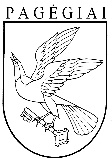 Pagėgių savivaldybės tarybasprendimasDĖL VALSTYBĖS BIUDŽETO LĖŠŲ, SKIRTŲ IŠLAIDOMS, SUSIJUSIOMS SU  PAGĖGIŲ SAVIVALDYBĖS MOKYKLŲ MOKYTOJŲ, DIRBANČIŲ PAGAL IKIMOKYKLINIO, PRIEŠMOKYKLINIO, BENDROJO UGDYMO PROGRAMAS, PERSONALO OPTIMIZAVIMU IR ATNAUJINIMU, APMOKĖTI, PASKIRSTYMO IR NAUDOJIMO TVARKOS APRAŠO PATVIRTINIMO2023 m. birželio 20 d. Nr. T-113Pagėgiai